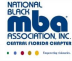 2023 Scholarship Program The Central Florida Chapter of the National Black MBA Association, Inc. is proud to announce its 2023 Scholarship Program. The 2023 Program will consist of three award categories: • Central Florida NBMBAA Undergraduate Student Scholarship • Central Florida NBMBAA Graduate Student Scholarship • Central Florida NBMBAA Leaders of Tomorrow (LOT) Alumni ScholarshipThe application guidelines are listed below: LOT Alumni Scholarship Requirements • To be eligible, applicants must be a student currently enrolled in a four (4) year accredited college or university. • Applicants must have a minimum overall GPA of 3.0/4.0 at the time of award-Fall 2023.  • Applicants must be a current member of the Central Florida Chapter of NBMBAA. • Participated and successfully completed a Leaders of Tomorrow (LOT) program for at least one (1)  year or more while in high school. Undergraduate and Graduate Student Business Scholarship Requirements  • To be eligible, an applicant must be a student currently enrolled in a four (4) year accredited college or university.  • Applicants must have a minimum overall GPA of 3.0/4.0 at the time of award (June 2022). • Applicants must be a member of the Central Florida Chapter of the NBMBAA. Applicants must submit: 1) A completed application form (page 3 of this document). 2) An official high school transcript (1st-time college students) or an official cumulative college transcript through the semester of application mailed to the Chapter P.O. box. 3) A 400–500-word essay. (See options on page 3 below) 4) A headshot 5) A URL link to a 100% completed LinkedIn profile. (Excludes high school senior applicants) 6) Two (2) letters of recommendation on educational, professional and/or community service impact. Email questions to scholarships@cflblackmba.org A completed packet must be submitted/postmarked no later than Saturday, May 13, 2023 at 11:59pm  EST.  Winners will be contacted no later than June 11, 2023.   Scholarship applicants must: Be a member of one of the following ethnic groups: African American/Black, American Indian/Alaskan Native, Asian American/Pacific Islander, or Hispanic/Latino  Be enrolled in a four (4) year accredited college or university  Be a current undergraduate/graduate student member of the Central Florida chapter. Applicants must have a minimum overall GPA of 3.0/4.0 at the time of award. (No GPA requirement for certification reimbursement)Not currently receiving 100% tuition assistance or 100% reimbursement from another source, i.e., your employer, other scholarships, other grants, etc.  LOT Alumni applicants only:  Must have been a member of the Central Florida Chapter of NBMBAA Leaders of Tomorrow (LOT) program for at least one (1) year while in high school.  Be a current undergraduate/graduate student member of the Central Florida chapter. Be willing to participate (share experiences) in 1 LOT session (in person or virtual) for the upcoming year.  APPLICATION MATERIAL LINKEDIN PROFILE (excludes high school senior applicants): Applicants must provide the URL link to their 100% completed LinkedIn profile. The online resume must include a headshot and any completed job descriptions. RECOMMENDATIONS: Two (2) letters of recommendation on educational, professional and/or community service impact. TRANSCRIPT(S): Official transcripts are required for all coursework. Based on your education level up to the date of  Graduation from High School and up to the Last semester completed for Graduates. Submit the following official, verifiable transcripts accordingly: 1. High school graduates: Submit official high school transcript.  2. Returning undergraduate students: Submit official cumulative undergraduate transcript through the semester of application. 3. Recent College Graduates entering a graduate program: Submit final undergraduate transcript 4. Graduate Students: Submit current graduate transcript.  ESSAY TOPICS Please choose one of the following topics to complete your essay submission: 1. What may organizations such as the National Black MBA Association Inc. do to remain relevant and impactful to the next generation and generations to come?  2. Tell us something you have learned about yourself from the global health and economic events of  2020/2021 and how they will prepare you for your future.  3. What do you feel is a great concern amongst your peers today and how would you address those concerns?Scholarship Application Form Full Name:______________________________________________________________________Address: ________________________________________________________________________ Phone:__________________________________________________________________________
Email:__________________________________________________________________________
LinkedInURL:___________________________________________________________________
College/University Financial Aid Office (Address, Phone number) ________________________________________________________________________________________________________________________________________________________________________________________________________________________________________________    Check one of the following: LOT Alumni _____ Undergraduate ______ Graduate Student_____ Please Include all other Requirements with this Form. 2023 Scholarship Agreement (Please indicate that you have read and agree with the following terms of the scholarship by initializing  after each statement.) Membership in the Central Florida Chapter of the NBMBA Association, Inc. is a requirement for receiving a scholarship award from the Chapter.  Please initial here. _________ Provide a personal biography and professional picture upon notification that the award is being issued to you.  Please initial here. _________ Provide a personal statement about the impact the scholarship has made on your academic career. Must be submitted by the end of the semester of awarding is.  Please initial here. _________ Photos of the scholarship recipients may be used for public relation activities of the Chapter. Please initial here. _________ Participate in Public Relations activities of the Chapter relating to your scholarship award. Please initial here. _________ Scholarships will be awarded upon verification of enrollment in an approved certification accredited program.  Please initial here. ________ Scholarships will be payable directly to the college or university where the recipient is currently enrolled  for the 2023-2024 academic year.  Please initial here. ________ Mail your completed packet to: CFLNBMBAA, P.O. Box 782, Winter Park, FL 32790 or email scholarships@cflblackmba.org. Official transcripts must be mailed. 